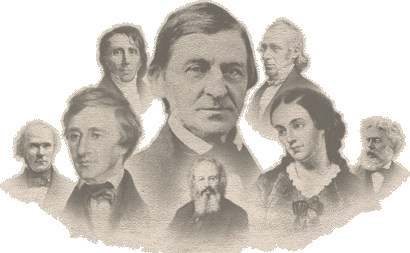 Transcendentalist Research Paper- AcademicYou will choose from one of three Transcendentalist authors: Ralph Waldo Emerson, Henry David Thoreau or Sarah Margaret Fuller or any other approved author. Your assignment is to research your author by giving a brief biography, mentioning major literary works as well as their influence on the Transcendentalist movement. Part I: Biography This part focuses on how your author's life, friends, personal beliefs, and time period in which he lived influenced his writing. Research the author's childhood, life experiences, and the people who influenced him. You may choose to also explore the time period in which that author lived, and the social and literary movements that were taking place during his lifetime.Part 2: Literary WorksThis section focuses on what this author has accomplished in the literary world. What are some of he or she’s famous works and why are they so famous? Give a brief synopsis of at least ONE major work. Part 3: Transcendentalist MovementFirst, I would like you to briefly explain what the Transcendentalist Movement is. Give a brief overview. Why do you think your particular author is included in this movement?Requirements:MLA Format2 pages3 sources (properly cited) with a bibliographyTranscendentalist Research Paper- HonorsYou will be assigned one of four Transcendentalist authors: Ralph Waldo Emerson, Henry David Thoreau, Sarah Margaret Fuller or Walt WhitmanYour assignment is to research your author by giving a brief biography, mentioning major literary works as well as their influence on the Transcendentalist movement. Part I: Biography This part focuses on how your author's life, friends, personal beliefs, and time period in which he lived influenced his writing. Research the author's childhood, life experiences, and the people who influenced him. You may choose to also explore the time period in which that author lived, and the social and literary movements that were taking place during his lifetime.Part 2: Literary WorksThis section focuses on what this author has accomplished in the literary world. What are some of he or she’s famous works and why are they so famous? Give a brief synopsis of at least TWO major works. Part 3: Transcendentalist MovementFirst, I would like you to briefly explain what the Transcendentalist Movement is. Give a brief overview. Why do you think your particular author is included in this movement?Requirements:MLA Format3 pages4 sources (properly cited) with a bibliography